COLLEGE COUNCIL MEETING MINUTES 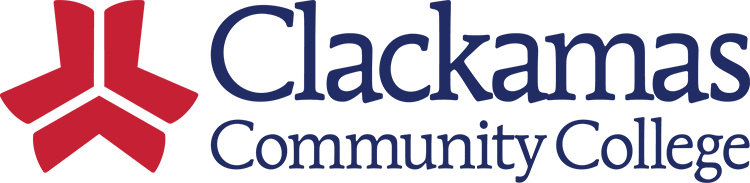 Date: April 7, 2023| Time: 12:00-1:30 PM | Location: ZOOM | Recorder: Kelly Wilshire         TOPIC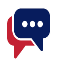 FacilitatorMeeting MinutesLand & Labor AcknowledgementJason KovacCollege Council opened with a time of acknowledgement and honor.Meeting MinutesKelly WilshireThe minutes for the College Council meeting on March 17th, have been posted. If you have any questions, comments, or corrections; please contact Kelly Wilshire.Bond Project CompletionLori Hall & Bob CochranWe are wrapping up the last 8 years of bond projects! The projects were as follows:Harmony WestHolden Industrial Technology CenterDeJardin Hall additionWacheno Welcome CenterPauling remodelRandall seismic updatesTransit centerDouglas loopAutomotive remodelCommunity Center remodelRandall locker roomsBarlow parking lotRoof replacementsElevator upgradesMeyers RoadWrestling roomWayfinding/signageAssociation ReportsAssociated Student GovernmentClassifiedAssociate FacultyFull-time FacultyAdministrative/ConfidentialASG: No report.Classified: No report.Associate Faculty: No report.FTF: A big thank you to everyone surrounding Accreditation. Administrative/Confidential: Thank you campus wide for all the work on Accreditation. We will have elections in May.AnnouncementsAllJason Kovac – thank you to everyone for their hard work on Accreditation.John Ginsburg – his team conducted welcome wagons this week to the students on campus and the instructors that invited them into the classrooms. The welcome wagons were able to be at all campuses. Tuesday of next week there will be a clubs and welcome fair in the Community Center. On Wednesday, Student Life & Leadership will host an open house in Wacheno 160. April is Sexual Assault Awareness Month. Wednesday, April 26th there will be a tent in the quad to recognize Denim Day in coordination with Sexual Assault Awareness Month.Justine Munds: the library has been working with ASG to take over their lending library. ASG had a program that people could borrow their textbooks for an entire term.Lori Hall: College Relations & Marketing will be redesigning the website. There is a survey coming out next Monday. They are asking for people far and wide to give their opinions.Katrina Boone: Thank you everyone who was able to come to the OLET open house back in March. There is an extended help for faculty and students for Moodle. It’s bilingual.